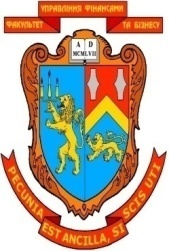 Програма навчальної дисципліни «SEO та Web-аналітика» для студентів, які навчаються за галуззю знань 05 «Соціальні та поведінкові науки» спеціальності 051 «Економіка» освітнього ступеня магістр.«26» серпня 2021 року  – 5 с.Розробник:  к.е.н., доцент кафедри цифрової економіки та бізнес-аналітики факультету управління фінансами та бізнесу Стадник Ю.А.Розглянуто та ухвалено на засіданні кафедри цифрової економіки та бізнес-аналітикиПротокол № 1 від  «27» серпня 2021 року  Завідувача кафедри цифрової економіки та бізнес-аналітики  Шевчук І.Б.__________  (підпис) Розглянуто та ухвалено Вченою радою факультету управління фінансами та бізнесу Протокол №1 від 30 серпня 2021  року   Стадник Ю.А., 2021 рік ЛНУ імені Івана Франка, 2021 рік1. ПОЯСНЮВАЛЬНА ЗАПИСКАПредмет навчальної дисципліниПредметом дисципліни "SEO та Web-аналітика" є принципи роботи пошукових систем, основи пошукової оптимізації сайтів і технології та інструменти веб-аналітики.Мета навчальної дисципліниМета дисципліни — формування в студентів фундаментальних теоретичних знань з пошукової оптимізації сайтів, пошукової інтернет-реклами практичних навичок виконання web-аналітики інструментами Google.Основні завданняЗавдання дисципліни: ознайомити студентів з принципами роботи пошуковиків, факторами ранжування сайтів, видами, інструментами та методами пошукової оптимізації, технологіями та інструментами web-аналітики.Місце навчальної дисципліни в структурно-логічній схемі Дисципліна “SEO та Web-аналітика” взаємопов’язана з такими дисциплінами як  „Інформаційні та комунікаційні технології”, „Системи моніторингу в економіці”, „Інструменти вимірювання і оцінювання соціально-економічних процесів”, „Технології Інтернет” та ін.Вимоги до знань і уміньа) знатиосновні принципи роботи пошукових машин;фактори, що визначають ранжування сайті пошуковиком;види та інструменти пошукової оптимізації;види Інтернет-реклами, їх переваги та недоліки;технології та інструменти web-аналітики;б) умітивиконувати внутрішню оптимізацію сайту;застосовувати інструменти та заходи зовнішньої оптимізації;виконувати web-аналітику інструментами Google Analytics.		Опанування навчальною дисципліною повинно забезпечувати необхідний рівень сформованості вмінь:3. ТЕМАТИЧНИЙ ПЛАН НАВЧАЛЬНОЇ ДИСЦИПЛІНИТема 1. Принципи роботи пошукових систем.Тема 2. Пошукова оптимізація: поняття, види та інструменти  Тема 3. Пошукова Інтернет-рекламаТема 4. Технології, інструменти та метрики web-аналітики4. ЗМІСТ НАВЧАЛЬНОЇ ДИСЦИПЛІНИТема 1. Принципи роботи пошукових систем.Поняття пошукової оптимізації. Схема роботи пошукової машини. Фактори ранжування сайтів при при пошуку. Специфіка роботи Google.Тема 2. Пошукова оптимізація: поняття, види та інструменти  Види пошукової оптимізації. Чорне, сіре та біле SEO. Інструменти внутрвшньої оптимізації. Методи та інструменти зовнішньої оптимізації. Санкції та фільтри пошукових систем.Тема 3. Пошукова Інтернет-рекламаЗагальні відомості про рекламу в інтернеті. Види інтернет-реклами. Їх переваги та недоліки. Створення рекламної кампанії засобами Google Adwards.Тема 4. Технології, інструменти та метрики web-аналітикиПоняття web-аналітики. Можливості та переваги Google Analytics. Основні інструменти та метрики Google Analytics. Особливості виконання аналітичного дослідження засобами Google Analytics.5. СПИСОК РЕКОМЕНДОВАНОЇ ЛІТЕРАТУРИПоленова Е., Шишкин П. Как попасть в ТОП: практика эффективного SEO. Питер 2012р. 405с.Яцюк Д.В. Реклама в Інтернеті: навч. посіб. Київ: Київ. нац. торг.-екон. ун-т, 2018. 296 с.Мара А. Пошукова оптимізація сайтів. Київ: Школа Інтернет маркетингу Empo, 2013. 129 с.Кошик А. Веб-аналітика: аналіз інформації про відвідувачів веб-сайтів. Київ: Діалектика, 2019. - 464 с.Євдокімов Н.В. Основи тематичної оптимізації. Ефективна інтернеткомерція і просування сайтів в Інтернет. К: Вільямс, 2007. - 160 с.Кліфтон Б. Google Analytics: професійний аналіз відвідуваності веб-сайтів. М: Вільямс, 20. - 400 с.Меліхов Д. Аналіз сайту: довідник веб-аналітика / Д. Меліхов, І. Сарматів. - К., 2011. - 68 с.5. РЕСУРСИ МЕРЕЖІ ІНТЕРНЕТGoogle AdWords «Основи». URL:  https://blorax.com/wp-content/uploads/2015/03/Posibnyk_AdWords_Osnovy.pdfОцінка ефективності Інтернет-реклами. – URL: https:// stud.com.ua/48510/marketing/otsinka_efektivnosti_ internet_reklami Основні поняття інтелектуального аналізу даних. URL:  https://msdn.microsoft.com/ru-ru/library/ms174949Принципи ранжування пошукових систем. URL: https://wecandoweb.com/blog/google-sobiraetsya-obnovit-algoritm-ranzhirovaniya-na-chto-eto-povliyaet-i-chego-ozhidat-seo-specialistamЩо таке Google Analytics? URL: https://gusarov-group.by/wiki-internet-marketologa/google-analyticsНазва рівня сформованості вмінняЗміст критерію рівня сформованості вміння1. РепродуктивнийВміння відтворювати знання, передбачені даною програмою2. АлгоритмічнийВміння використовувати знання в практичній діяльності при розв’язуванні типових ситуаційЗ. ТворчийЗдійснювати евристичний пошук і використовувати знання для розв’язання нестандартних завдань та проблемних ситуацій